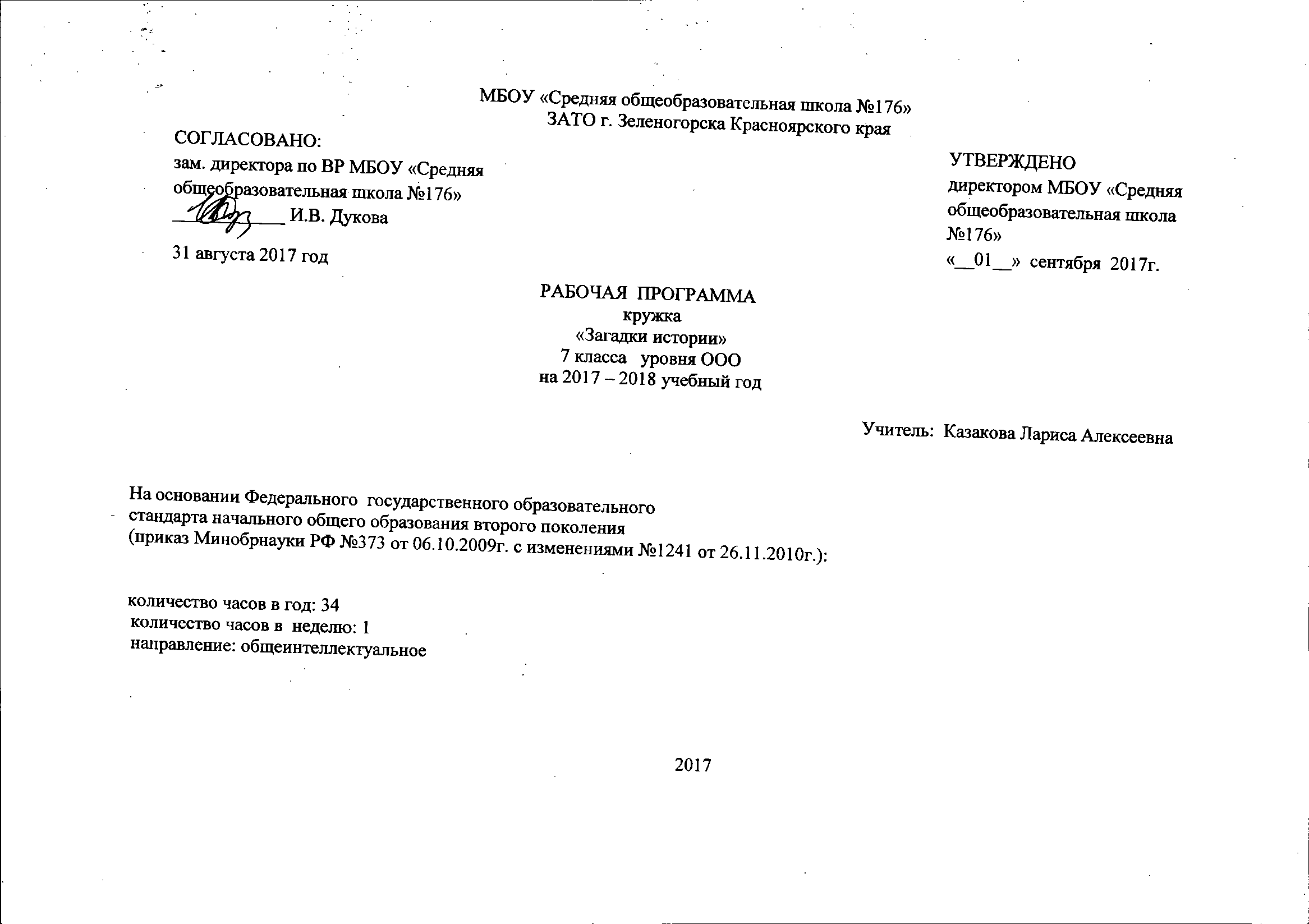 ПОЯСНИТЕЛЬНАЯ ЗАПИСКАРабочая программа для кружка «Загадки истории» составлена в соответствии с нормативными и инструктивно-методическими документами Министерства образования Российской Федерации.Программа кружка включает в себя материал, не содержащийся в базовых программах, тем самым расширяет, углубляет знания учащихся по истории. Способствует интеллектуальному, творческому, эмоциональному развитию школьников, формирует навыки исследовательской деятельности, предполагает использование методов активного обучения.Данная программа рассчитана на учащихся 7 классов, которые действительно интересуются российской и всемирной историей, не ограничиваясь рамками школьного курса.Состав детей постоянный, на основе добровольности и желания учеников. Режим занятий кружка: один раз в неделю, продолжительность занятий по 1часу. Программа рассчитана на 34 часа.Цели программы:- расширить кругозор учащихся;- познакомить обучающихся с современными научными интерпретациями наиболее загадочных явлений прошлого из отечественной и всемирной истории;- привлечь обучающихся к работе по изучению и сохранению исторических и культурных ценностей;- пробудить интерес к истории как науке через знакомство с вспомогательными историческими дисциплинами.Задачи программы:- познакомить учащихся с разными вспомогательными историческими дисциплинами;- развивать умения самостоятельно работать с исторической, справочной, энциклопедической литературой, ресурсами Интернета;- формировать навыки исследовательской деятельности;- создавать условия для развития творческих способностей учащихся, развивать умение работать в группах, отстаивать свою точку зрения;- воспитывать чувство сопричастности к прошлому как основе становления исторического сознания.Формы занятий: дебаты, лекция с элементом беседы, практикум, урок-исследование, урок-конференция, урок-проект, деловая игра, викторина.Планируемые результаты:Предметные:- иметь яркие образы и картины, связанные с ключевыми событиями, личностями, явлениями и памятниками культуры;- развивать способности, применять понятийный аппарат и элементарные методы исторической науки и их анализа, сопоставление обобщённой характеристики, оценки и презентации, аргументация собственных версий и личностной позиции в отношении дискуссионных и морально-этических вопросов далёкого прошлого;- уметь читать историческую карту, находить и показывать на ней историко-географические объекты, анализировать и обобщать данные карты;- уметь сравнивать простые однородные исторические факты, выявляя их сходства и отличия по предложенным вопросам, формулировать частные и общие выводы о результатах своего исследования;- развивать умение давать образную характеристику исторических личностей, описание памятников истории и культуры древних цивилизаций, в том числе по сохранившимся фрагментам подлинников, рассказывать о важнейших событиях, используя основные и дополнительные источники информации;- развивать умение различать в тексте факты, составлять их аргументацию, формулировать собственные гипотезы по дискуссионным вопросам истории;- развивать умение соотносить единичные события в отдельных странах с общими явлениями и процессами;- иметь готовность применять новые знания и умения в общении с одноклассниками и взрослыми, самостоятельно знакомиться с новыми фактами, источниками, памятниками истории.Метапредметные:- развивать способность планировать и организовывать свою учебную и коммуникативную деятельность в соответствии с задачами изучения истории, видами учебной и домашней работы, во взаимодействии с одноклассниками и взрослыми;- иметь готовность формулировать и высказывать свою точку зрения по проблемам прошлого и современности, выслушивать и обсуждать разные взгляды и оценки, исторических фактов, вести конструктивный диалог;- развивать умение проводить поиск основной и дополнительной информации в учебной и научно-популярной литературе, Интернете, библиотеках и музеях, обрабатывать её в соответствии с темой и познавательными заданиями, представлять результаты своей творческо-поисковой работы в различных формах (таблицы, сочинения, планы, схемы, презентации, проекты);- развивать способности решать творческие проблемные задачи, используя контекстные знания и эврестические приёмы.Личностные:- иметь представления о видах и идентичности, актуальных для становления человечества и общества, для жизни в современном поликультурном мире;- приобретать опыт эмоционально-ценностного и творческого отношения к фактам прошлого и историческим источникам, способ изучения и охраны.КАЛЕНДАРНО-ТЕМАТИЧЕСКОЕ ПЛАНИРОВАНИЕРекомендуемая литература:1. Абдуллаев Э. Н. Параистория в школе: техника безопасности.//Преподавание истории в школе. 2006. №9. с.3.2.  Абрамов А. Тайны древних цивилизаций.- М.: Белый город, 1998.3. Айвен Т. Сандерсон Тайны «снежного человека». – М.: Вече, 2001. 4. Альбедиль М. Ф. До нашей эры.- СПб.: Изд-во Европейского Дома, 1993. 5. Асанов Л. Н. Тайны первобытного мира.- М.: «Вече», 2002.6. Бабанин В. П. Самые большие загадки прошлого. М.: 1996, СПб.:2000.7. Бабанин В. П. Тайны великих пирамид. – СПб.:1999.8. Багдасарян В. Э. Параистория как признак общественной трансформации// Преподавание истории в школе, 2006, №9,с.4 – 11.9. Богданов В. Историческая наука и ее особенности.// История и обществознание для школьников. 2004. №2. с. 40- 46.10. Брандт М. История и исторический процесс.// История и обществознание для  школьников. 2004. № 4. с.48 -54.11. Валянский С. И. , Калюжный Д. В. Забытая история Руси. – 2006.12. Великие тайны прошлого. – М. – 1996.13. Головатенко А. История России: спорные проблемы. – М.:»Школа-пресс»,1995.14. Гуц А. К. Многовариантная история России – М.: ООО «Фирма «Изд-во АСТ»;  СПб.:ООО «Изд-во «Полигон», 2000.15. Демин В. Н. Тайны русского народа. В поисках истоков Руси.-  М. 1997.16.  Демин В. Н. Тайны земли русской. – М., 2000.17. Дойков Ю. В. Самые знаменитые историки России. – М.: Вече, 2004. 18. Загадки истории. Спецвыпуск газеты «Оракул», ЗАО «ЛОГОС-МЕДИА», 2004.19. Загадки истории – 2.  Спецвыпуск газеты «Оракул», ЗАО «ЛОГОС-МЕДИА», 2005.20. Загадки и тайны истории. – М.: ООО «Издательство АСТ»; Олимп, 2000.21. Конелес В. Ю. Сошедшие с небес и сотворившие людей.- М.: «Вече», 2001. 22. Леонтьева Г. А., Шорин П. А., Кобрин В. Б. Ключи к тайнам Клио. – М.: Просвещение, 1994.23. Митрофанов К., Шаповал В. История как искусство «перевода».// История и обществознание для  школьников. 2004. № 3. с. 36 – 43.24. Неборский М. Ю. Иван Грозный был женщиной! Как рождаются мифы.// Родина. 1996. №5.25. Непомнящий Н. Н. Сто великих загадок истории. – М.: «Вече», 2002.26. Носовский Г. В. , Фоменко А. Т. Новая хронология России. М.: Факториал, 1997.27. Нерсесов Я. Н. Тайны Нового Света. От древних цивилизаций до Колумба. – М.: Вече, 2001.28. «Новая хронология» (обзор по Интернет-энциклопедии «Википедия»)// Преподавание истории в школе, 2006, №9,с.22 – 33.29. Шмидт С. О. «Фоменко» как феномен общественного сознания.// Преподавание истории в школе, 2006, №9,с.12 – 21.30. Шубин А. 10 мифов советской страны. – М. 2006.№Тема раздела, занятияФормаСодержаниеОбразовательный продуктИсторическая наука и ее особенностиИсторическая наука и ее особенностиИсторическая наука и ее особенности1Формы и методы исторического познания.Вводная лекция, работа с документами.  Специфика  исторического научного знания. Эмпирический и теоретический уровни знания. Методы и средства изучения прошлого. Вещественные, письменные, устные, этнографические,лингвистические, фонические источники. Исторический факт, сравнительный, системный, типологический анализ. Ретроспективный, проблемно-хронологический, идеографический метод.  Вспомогательные исторические дисциплины. Поиск истины в познании истории человечества.Конспект.2Какие бывают источники и методы изучения истории.Презентация сообщений. Специфика  исторического научного знания. Эмпирический и теоретический уровни знания. Методы и средства изучения прошлого. Вещественные, письменные, устные, этнографические,лингвистические, фонические источники. Исторический факт, сравнительный, системный, типологический анализ. Ретроспективный, проблемно-хронологический, идеографический метод.  Вспомогательные исторические дисциплины. Поиск истины в познании истории человечества.Конспект-таблица.3Вспомогательные исторические дисциплины.Практикум.Специфика  исторического научного знания. Эмпирический и теоретический уровни знания. Методы и средства изучения прошлого. Вещественные, письменные, устные, этнографические,лингвистические, фонические источники. Исторический факт, сравнительный, системный, типологический анализ. Ретроспективный, проблемно-хронологический, идеографический метод.  Вспомогательные исторические дисциплины. Поиск истины в познании истории человечества.Творческая работа «Ода истории».4История и историки.Презентация сообщений.Мыслители доиндустриальной эпохи об истории человечества. Взгляды на пройденный путь общества в XIX-XX вв. Выдающиеся историки прошлого и современности.Сообщения, отзывы на сообщение.5История и псевдоистория.Лекция, просмотр и обсуждение фрагмента видеофильма, практическая работа в группах.     Мифологизация истории, ее причины. «Феномен Фоменко».  Научная, научно-популярная и художественная книга по истории. Научно-популярные и художественные исторические фильмы. Интернет и познание истории.Тезисы, аннотации, презентации и анализ сайтов Интернета, сравнительный анализ видеофильмов.Загадки и тайны историиЗагадки и тайны историиЗагадки и тайны истории6Загадки в истории –почему они возникают?Эвристическая беседа.Самые известные загадки, исчезновение документации, подделка фактов. Искажение истории.7Тайны первобытного мира.Лекция с элементами эвристическая беседы.Историография первобытного общества.  Мифологические и религиозные версии происхождения человека. Современные научные концепции происхождения человека. Тайна «снежного человека».Доклады, слайд-фильмы, схемы, библиографические списки.8Исчезнувшие цивилизации.Просмотр фрагментов  видеофильмов, обсуждение, выпуск газеты.Таинственные цивилизации (Атлантида, Гиперборея, Шамбала и др.), и их поиски. Удивительные народы древности (шумеры, этруски, дравиды, ольмеки и т. д.), и их нераскрытые тайны.  Археологические открытия (Троя,  Мохенджо-Даро, Аркаим и т. п.) и новые вопросы.Газета «Тайны древних цивилизаций».9Племена Майа, древняяцивилизация.Лекция с элементами эвристическая беседы.Территория, история племён, архитектура, письменность иисчисление времён у майя, города майя.Исторический анализ.10Проклятия фараонов.Практикум.Формирование легенд о проклятии, Легенда о короле Туте,стражи гробниц, современная версия.Исторический анализ.11Тайна «кричащей мумии».Урок-исследование.Местоположение находки. Загадка личности. Странный способ захоронения.Исторический анализ.12Истуканы острова Пасхи.Презентация сообщений.Расположение, моаи, материал и каменоломни, размер и вес,история создания. Названия видов камня острова на местном языке. Ритуал Птице-человека.Исторический анализ.13Путеводные камни Джорджии. Ронгоронго.Лабораторная работа с источниками.Джорджийские скрижали. Надписи на современных языках. Астрономическая ориентация. История обнаружения.Опыты дешифровки.Вопросы к дискуссии.14Терракотовая армия.Лекция с элементами эвристическая беседы.Цинь Шихуанди, Терракотовые статуи. Обнаружение и раскопки. Тайна терракотового воина. Уникальность статуй.Исторический анализ.15Как рождаются исторические мифы.Дискуссия, ролевая игра.Смешение светской и религиозной моделей познания истории. Паранаучная интерпретация истории. Смысл и предназначение истории.«Протокол» заседания дискуссионного клуба.16Манускрипт Войнича. Криптос. Криптограмма Бейла.Лабораторная работа с источниками.Описание. Иллюстрации, текст, содержание. История. Теории авторства. Теории о языке рукописи. Скульптура сзашифрованным текстом. Попытки расшифровки. Появление легенды, попытки дешифровки. Гипотезы обавторстве. Поиски сокровищ Бейла.Доклады.17Фестский диск. Шифровка изШаборо.Лабораторная работа с источниками.Внешний вид. История открытия. Схожие находки. Происхождение диска. Характер изображений. Перспективы исследования и дешифровки. Пастушиймонумент. Попытки разгадки.Доклады.18Стоунхендж.Лабораторная работа с источниками.Описание Стоунхенджа. Датировка. Назначение.Доклады. 19Легенда о Робине Гуде.Практикум.Герой народных английских баллад. Образ Робин Гуда в культуре. Причина популярности героя легенд.Тезисы, аннотации, презентации и анализ сайтов Интернета, сравнительный анализ видеофильмов.20Граф Дракула.Лекция, просмотр и обсуждение фрагмента видеофильма, практическая работа в группах.Влад Цепеш, прозвище (Дракул), жизнь в Трансильвании перед приходом к власти, последние годы жизни и гибель.Образ исторического Дракулы в литературе, кино, живописиТезисы, аннотации, презентации и анализ сайтов Интернета, сравнительный анализ видеофильмов.Тайные обществаТайные обществаТайные общества21Самые известные тайные общества.Лекция, просмотр и обсуждение фрагмента видеофильма, практическая работа в группах.Теория заговора, Орден Восточных тамплиеров, Бильдербергский клуб, Орден убийц ассасинов, Чёрная рука, Рыцари Золотого Круга, Общество Туле, Сыновья свободы, Череп и кости, иллюминаты, масоны.Тезисы, аннотации, презентации и анализ сайтов Интернета, сравнительный анализ видеофильмов.22Авалон и король Артур.Практикум.Король Артур и Круглый стол, Экскалибур, Великий маг Мерлин. Аббатство Гластонбери. Элементы и образы мифа об Артуре. Защита проектов.23Орден Восточных тамплиеров,Бильдербергский клуб, Орден убийц-ассасинов.Практикум.Основатели, организации созданные на основе обществ, известные представители, политика и действия обществ. С какими историческими событиями связаны, ритуалистика, общества в массовой культуре.Защита проектов.24Чёрная рука, Рыцари ЗолотогоКруга, Общество Туле, Сыновья свободы, Череп икости.Лабораторная работа с источниками.Основатели, организации, созданные на основе обществ, известные представители, политика и действия обществ. С какими историческими событиями связаны ритуалистика,общества в массовой культуре?Доклады.25Иллюминаты.Лабораторная работа с источниками.Просвещённые, история возникновения, тайны общества. Упоминания иллюминатов, теория Тайного мировогоправительства.Доклады.26Святая инквизиция и охота на ведьм.Лабораторная работа с источниками.Церковь святой инквизиции. Папская инквизиция. Испанская инквизиция. Романская инквизиция. Средневековые пытки инквизиции. Охота на ведьм.Защита проектов.27Масонство.Лабораторная работа с источниками.Масоны, история создания, принципы и деятельность, ритуальность. Высшая сущность и книга священного закона, масонские степени, организационная структура. История масонства в России.Защита проектов.Загадки русской историиЗагадки русской историиЗагадки русской истории28Тэртерийская загадка.Лекция, просмотр и обсуждение фрагмента видеофильма, практическая работа в группах.Дунайское протописьмо, Тэртерийские таблички. Корпус надписей, датировки, трактовка.Тезисы, аннотации, презентации и анализ сайтов Интернета, сравнительный анализ видеофильмов.29Проклятие Тамерлана.Лекция, просмотр и обсуждение фрагмента видеофильма, практическая работа в группах.Историческая личность. Вскрытие гробницы Тамерлана, догадки причин последовавших событий.Тезисы, аннотации, презентации и анализ сайтов Интернета, сравнительный анализ видеофильмов.30Библиотека Ивана Грозного.Урок-путешествие.«Либерия». Гипотезы о составе библиотеки. Мифы и реальность, долгие поиски местоположения. Аргументыскептиков.Защита проектов.31Загадка Александра I.Лекция, просмотр и обсуждение фрагмента видеофильма, практическая работа в группах.Историческая личность, загадочная смерть или исчезновение императора, признанье в маленькой келье.Защита проектов.32Тайна убийства царской семьи.Лекция, просмотр и обсуждение фрагмента видеофильма, практическая работа в группах.Последние дни, убийство семьи Романовых, свидетели убийства, вопрос о составе расстрельной команды.Кампания дезинформации, свидетельства современников, уничтожение и захоронение останков.Защита проектов.33Экспедиция Дятлова.Урок-путешествие.Гибель тургруппы Дятлова, состав группы, поход, поиски группы. Официальное следствие, версии. Происшествие в контексте истории российского туризма.Защита проектов.34Урок-репортаж.Урок-конференция.Подготовка учащимися рассказа о неразгаданном событии в истории в форме расследования.Доклады.